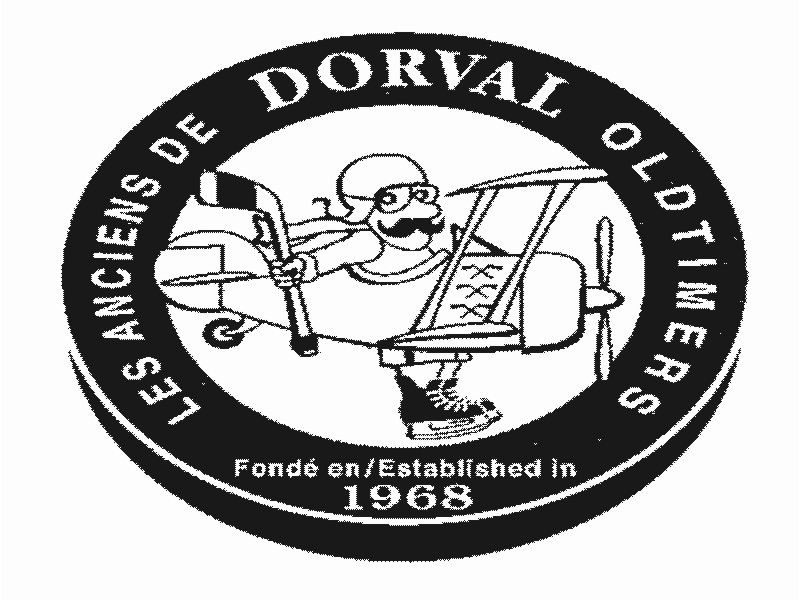 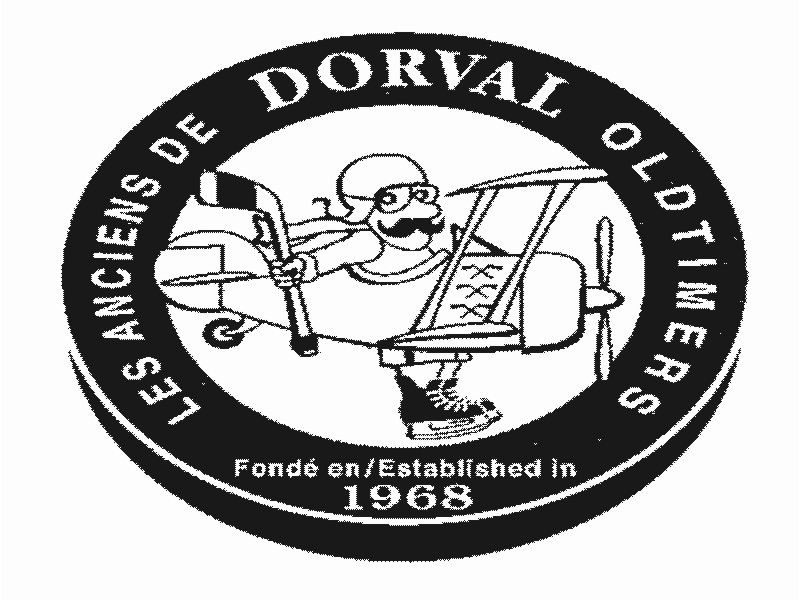 LES ANCIENS DE DORVAL OLDTIMERS1335 Bord du Lac, Dorval, Québec      H9S 2E5		  31IÈME							31ST        TOURNOI BÉNÉFICE ANNUEL			                 ANNUAL CHARITY TOURNAMENT            DU 22 AU 29 JANVIER 2017				              JANUARY 22nd TO 29th, 2017   PUBLICITÉ DANS LE PROGRAMME SOUVENIR		  ADVERTISING SOUVENIR PROGRAMANNONCEUR / ADVERTISERNOM/NAME:  		TÉLÉPHONE:  	  FAX:  	ADRESSE/ADDRESS:  		PERSONNE À CONTACTER:CONTACT PERSON:               		www.dorvaloldtimers.comPage Complete / Full Page              			 	Bannière / Web Banner 	($300.00)COUPON GRATUIT AVEC CET ACHATFREE COUPON WITH THIS PURCHASE								Dessin inclus / Artwork attached Demi-Page / Half Page	($200.00) COUPON GRATUIT AVEC CET ACHATFREE COUPON WITH THIS PURCHASE							         Répéter l’annonce de l’année dernière							 Repeat last year’s adQuart de Page / Quarter Page	($120.00)						Coupon ($85.00)Carte d’Affaire / Business Card	($85.00)SIGNATURE:  					        DATE:   				REPRÉSENTANT/REPRESENTATIVE:   	Date:   			  #  		